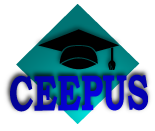 POLETNI ŠOLI V OKVIRU PROGRAMA »BIOETHICS« (CIII-AT-0502-09-1819)Spoštovane študentke, spoštovani študentje,v okvire mreže CEEPUS, ki povezuje univerze v Srednji in Vzhodni Evropi, se je mogoče v poletnem semestru udeležiti dveh poletnih šol, in sicer v okviru programa »Bioethics«, ki ga koordinira Teološke fakulteta Univerze na Dunaju.Komu so namenjene?Primarno so namenjene študentom na doktorskem študiju. Lahko pa se jih udeležite tudi študentje, ki ste že opravili najmanj dva semestra univerzitetnega študija in ste mlajši od 35 let.Kdaj in kje so poletne šole in kakšne so teme?Pecs (Madžarska), 6.5.-10.5.2019: Teaching Bioethics (organizator Theological College of Pécs)Dunaj (Avstrija), 24.-28.6.2019: Particularity and Universality of the Human Rights (organizator University of Vienna, Catholic Theological Faculty, Department for Moral Theology)Kako se prijavim na poletno šolo?Na spletni strani www.ceepus.info se registriram kot študent in potem poiščem v akademskem letu 2018/2019 pod državo Avstrijo mrežo »Bioethics« (CIII-AT-0502-09-1819) in potem poiščem ustrezno ustanovo, ki organizira poletno šolo (npr. University of Vienna, Catholic Theological Faculty, Department for Moral Theology, Vienna). Za Dunaj se registriram se za Short Term Exchange, za Pécs pa za Short term excursion. Napišem predlagane datume. V polje Motivation napišem, da želim iti na poletno šolo, navedem datuma in napišem še kakšen stavek, zakaj me področje bioetike zanima.Kakšna je štipendija?Višino štipendije lahko pogledate na spletni strani www.ceepus.info – za vsako državo posebej je navedeno, koliko znaša štipendija. Imate zagotovljeno prenočišče. Za potne stroške boste lahko naknadno zaprosili pri pisarni CEEPUS v Sloveniji.Kdaj je rok za prijavo?Načelno je rok za prijavo do 30. 10. 2018. Kdor prej pride, prej melje. Prijavljate se na spletu. Če ne bo zadosti prijav iz drugih držav, bom mogoče še kakšna možnost za prijavo naknadno.Vse ostale informacije dobite pri koordinatorju projekta »Bioethics« dr. Romanu Globokarju: roman.globokar@teof.uni-lj.si. V vednost še informacija o Poletni šoli v LjubljaniV okviru iste mreže bo poletna šola tudi na naši fakulteti v Ljubljani od 13. do 19. maja 2019. Tema bo »Bioethics and Politics«. Prijavljajo se zgolj študentje iz tujine, seveda pa ste že sedaj povabljeni tudi vsi študentje z naše fakultete! 